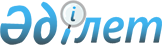 Дополнения и изменения № 1 к Временному порядку выплаты Филиалами и структурными подразделениями Народного Банка Казахстана заработной платы и других денежных выплат работникам бюджетных организаций путем зачисления их суммы на счета по вкладам или карт-счета ~V970413
					
			Утративший силу
			
			
		
					Утверждено Приказом Департамента Казначейства Министерства финансов Республики Казахстан от 15 июля 1998 года № 325. Зарегистрирован Министерством юстиции Республики Казахстан 12.10.1998 г. № 616. Утратил силу приказом Министра финансов Республики Казахстан от 29 ноября 2012 года № 523

      Сноска. Утратил силу приказом Министра финансов РК от 29.11.2012 № 523.      Настоящими дополнениями и изменениями устанавливается порядок взаиморасчетов между территориальными органами Казначейства и Филиалами, структурными подразделениями Открытого Акционерного Общества "Народный банк Казахстана" по зачисляемым суммам заработной платы и другим денежным выплатам на индивидуальные лицевые счета по вкладам до востребования или карт-счета за счет внебюджетных средств организаций, содержащихся за счет республиканского и местного бюджетов. 

      1. В связи с перерегистрацией АОЗТ "Народный Банк Казахстана" в ОАО "Народный Банк Казахстана" по всему тексту "Временного порядка выплаты Филиалами и структурными подразделениями Народного Банка Казахстана заработной выплаты и других денежных выплат работникам бюджетных организаций путем зачисления их суммы на счета по вкладам или карт-счета" из наименования Банка исключить слово "Акционерный" и указывать организационно-правовую форму - ОАО (Открытое Акционерное Общество). 

      2. В разделе 1. "Организация работы по выплате заработной платы и других денежных выплат путем зачисления их суммы на счета по вкладам": 

      - в пункте 1.5. после слов "платежными поручениями" дополнить словами 

      " с бюджетных (120, 130, 132, 724) и внебюджетных счетов"; 

      - в абзаце 2 пункта 1.6. слова "или Бюджетному банку" исключить. 

      3. Раздел 2. "Порядок перевода выплаты заработной платы и других денежных выплат через карт-счета": 

      - дополнить пунктом 2.11. следующего содержания "В случае перечисления заработной платы и других денежных выплат с внебюджетных счетов бюджетная организация одновременно готовит в установленном порядке два платежных поручения: первое - на перечисление суммы заработной платы с обязательным указанием в нем 10-значного кода бюджетной классификации и второе платежное поручение с указанием в текстовом пространстве "Назначение платежа" - оплата финансовых услуг Народному Банку по зачислению зарплаты на картсчета. Тариф оплаты услуг официально сообщается территориальных органам Казначейства"; 

      - дополнить пунктом 2.12. следующего содержания "Для учета расчетов по выплате заработной платы и других денежных выплат с внебюджетных счетов бюджетных организаций за оказанные финансовые услуги филиалам Народного Банка в территориальных органах Казначейства открывается текущий транзитный счет наличности на балансовом счете 889 "Единый Казначейский счет". Назначением счета является аккумулирование денег в счет оплаты услуг Народного Банка по зачислению заработной платы с внебюджетных счетов и централизованная оплата стоимости финансовых услуг Народному Банку территориальными органами Казначейства. 

      По счету 889 ведется аналитический учет по оплате услуг за выдачу Народным Банком заработной платы и других денежных выплат, перечисленных с внебюджетных счетов бюджетных организаций на счета по вкладам или карт-счета". 

      4. В разделе 4. "Порядок предоставления информации о зачисленных во вклады и на карт-счета суммах заработной платы работников бюджетных организаций": 

      - в пункте 4.1.: 

      - абзац 2 после слов "на республиканском" дополнить словами "и отдельно местных", слово "бюджете" заменить словом "бюджетах"; 

      - текст абзаца 3 заменить текстом следующего содержания "Кроме того территориальные органы Казначейства ведут учет по суммам заработной платы, перечисляемой бюджетными организациями, за счет внебюджетных средств (приложение N2-а); 

      - в абзаце 4 слова "приложение 2" дополнить через запятую цифрой "2-а", слова "Управления (районные отделения) Бюджетного Банка" исключить, второе предложение исключить; 

      - текст абзаца 5 заменить текстом следующего содержания: "При осуществлении сверки с Народным Банком Казахстана областные (Алматинское городское) управления Казначейства и их территориальные подразделения учитывают данные журнала по суммам заработной платы, перечисляемой организациями, содержащимися на государственном бюджете, за счет внебюджетных средств (приложение 2-а)"; 

      - дополнить абзацем 6 следующего содержания: "Территориальные органы Казначейства ежемесячно, не позднее 2 числа месяца, следующего за отчетным периодом, по данным журнала (приложение 2-а) подсчитывают сумму (графа 11) и производят перечисление вознаграждения за оказанные финансовые услуги по зачислению заработной платы из внебюджетных источников Филиалам и структурным подразделениям Народного Банка Казахстана по реквизитам, указанным последним. Территориальные органы Казначейства несут ответственность за своевременное перечисление в полном объеме аккумулированных на счете (889) денег за счет средств внебюджетной деятельности бюджетных организаций"; 

      - абзац 1 пункта 4.2. после слов "на республиканском" дополнить словами "и местных", слово "бюджете" заменить словом "бюджетах"; абзац 3 исключить; 

      - в пункте 4.3. слова "соответствующим подразделением Бюджетного Банка" исключить; 

      - в пункте 4.4. слова "и Районным отделением Бюджетного банка" и "и в областное управление Бюджетного банка" исключить; 

      - в абзаце 2 пункта 4.5. слова "соответствующими Областными Управлениями Бюджетного банка" и "и соответствующему Областному Управлению Бюджетному банка" исключить, в абзаце 3 слова "следующей форме" заменить словами "приложению 7-а"; 

      - пункты 4.6. исключить; 

      - пункты 4.7., 4.8., 4.9., 4.10 считать соответственно пунктами 4.6., 4.7., 4.8., 4.9.          5. В приложении 2 слова "Отделения Бюджетного банка" исключить.     6. Дополнить приложением N 2-а "Журнал учета средств, перечисленных в Народный Банк Казахстана на выплату заработной платы и других денежных выплат работникам бюджетных организаций за счет внебюджетных средств".     7. В приложении 4 слова "Руководитель Областного Управления Бюджетного банка (подпись) (фамилия и инициалы)" исключить.     8. Дополнить приложением N 7-а "Сведения о зачисленной на счета по вкладам и на карт-счета сумм заработной платы за ____________199__года по бюджетным организациям___________________области".     9. Приложения 3,4,7 и 8 к Временному порядку заменить на новые.     10. Приложение 9 исключить.     Директор Департамента Казначейства                                                     Приложение 2-а __________________________________(наименование органа Казначейства)   

                                 Журнал  

                  учета средств, перечисленных в Народный Банк          Казахстан на выплату заработной платы и других денежных              выплат работникам бюджетных организаций за счет                          внебюджетных средств                  За _________________месяц 199___г. ___________________________________________________________________________| N |Дата ре- |Наименование|Код органи-|_____Реквизиты платежного поручения|п/п|гистрации| бюджетной  |зации      |Дата|Номер|Код бюд-|Сумма для зачис|   |документа|организации |           |    |     |жетной  |   ления на:   |   |         |            |           |    |     |класси- |   (в тенге)   |   |         |            |           |    |     |фикации |лицевые| карт- |___|_________|____________|___________|____|_____|________|_счета_|_счета_|_1_|____2____|______3_____|_____4_____|__5_|__6__|___7____|___8___|___9___|___|_________|____________|___________|____|_____|________|_______|_______|___|_________|____________|___________|____|_____|________|_______|_______|Итого________|____________|___________|____|_____|________|_______|_______Продолжение таблицы__________________|Вознаграждение за| |финансовые услуги| |Народному_Банку__||   N   |  сумма  ||__п/п__|_(тенге)_||___10__|___11____||_______|_________| |_______|_________|                                                            Приложение 3______________________________________________________    (Районный Филиал Народного Банка Казахстана)

                                   Справка  

           о перечисленной и зачисленной на лицевые счета по вкладам                сумме заработной платы и других денежных выплат          работникам бюджетных организаций, расположенных в городах               и состоящим на республиканском (местном) бюджете                               за _________199__г.         __________________________________________________________                      (наименование органа Казначейства)___________________________________________________________________________N |Наименование|  Перечислено платежным  |Зачислено за месяц|Поступило п/п| бюджетных  |поручением на субкор-счет|     (в тенге)    вознаграждение   |организаций |   Районного Филиала     |                  |за финансовые   |            |Народного банка за месяц |__________________|услуги     |            |     Дата   |    Сумма   |На счета  |На карт|Народному___|____________|перечисления|перечисления|по вкладам| счета |__банку____1_|_____2______|______3_____|______4_____|_____5____|___6___|_______7_______|____________|____________|____________|__________|_______|_____________1.|____________|____________|____________|__________|_______|_____________2.|____________|____________|____________|__________|_______|_____________3.|____________|____________|____________|__________|_______|____________и так далее     Итого:     Примечание: Аналогичная справка составляется по бюджетным организациям, состоящим на республиканском бюджете и расположенным в сельской местности.     Справки составляются в 2-х экземплярах и согласовываются с территориальным подразделением Казначейства.     Управляющий Районным Филиалом     Народного Банка                    ____________   ________________________(подпись)       (фамилия и инициалы)     Главный бухгалтер                  ____________   ________________________(подпись)       (фамилия и инициалы)              М.П.         Согласовано:     Территориальное      подразделение Казначейства         ____________   ________________________(подпись)       (фамилия и инициалы)                                                  Приложение 4

                                   Справка  

               о зачисленной на счета по вкладам и на карт-счета               сумм заработной платы и других денежных выплат                      за _________199__г. по бюджетным              организациям___________________области, состоящем на                  республиканском бюджете (местном бюджете) ___________________________________________________________________________N |Наименование|     Всего перечислено   |    в том числе   |  Поступило п/п|  районов   |_______и  зачислено______|__________________вознаграждение   |            |  на счета  |  на карт-  |по город- |по сель|за финансовые   |            | по вкладам |   счета    |ской мест-|ской   |услуги     |            |            |            |ности     |местно-|Народному___|____________|____________|____________|__________|сти____|_____банку___1_|_____2______|______3_____|______4_____|_____5____|___6___|_______7_______|____________|____________|____________|__________|_______|_____________1.|____________|____________|____________|__________|_______|_____________2.|____________|____________|____________|__________|_______|_____________3.|____________|____________|____________|__________|_______|_____________4.|____________|____________|____________|__________|_______|_______________|Итого:______|____________|____________|__________|_______|____________     Примечание: Аналогичная справка составляется по бюджетным организациям, состоящим на местном бюджете и согласовывается с областным управлением Казначейства.     Справка составляется с разбивкой по территориальной принадлежности бюджетных организаций (по городским и сельским населенным пунктам).     Директор Областного Филиала       Народного Банка Казахстана         ____________   ________________________(подпись)       (фамилия и инициалы)     Главный бухгалтер                  ____________   ________________________(подпись)       (фамилия и инициалы)              М.П.         Согласовано:     Начальник областного      (Алматинского городского)     Управления Казначейства             ____________   ________________________(подпись)       (фамилия и инициалы)     Главный бухгалтер                  ____________   ________________________(подпись)       (фамилия и инициалы)     М.П.                                                   Приложение 7

                                 Отчет  

          о суммах заработной платы и других денежных выплат работникам                   бюджетных организаций, перечисленных в              Народный Банк Казахстана для  зачисления на счета по         по вкладам или карт-счета за __________________199__ года         по___________________________________________________________                  (наименование управления Казначейства)___________________________________________________________________________| N |                              |     |    в том числе   |  Перечислено |п/п|                              |Всего|_____за счет______|вознаграждение|   |           Показатель         |     |местного |респуб- |за финансовые |   |                              |     |бюджета  |ликан-  |     услуги   |   |                              |     |         |ского   |   Народному  |___|______________________________|_____|_________|бюджета_|_____Банку____|___|______________________________|__1__|____2____|___3____|_______4______|_1.|Сумма на выплату заработной   |     |         |        |              |   |платы и др. денежных выплат   |     |         |        |              |   |- Всего                       |     |         |        |              |   |в том числе:                  |     |         |        |              |   |а)по городской местности      |     |         |        |              |   |б)по сельской местности       |     |         |        |              |   |из них:                       |     |         |        |              |   |- на карт-счета               |     |         |        |              |   |  в том числе:                |     |         |        |              |   |а)по городской местности      |     |         |        |              |   |б)по сельской местности       |     |         |        |              |   |- на лицевые счета по вкладам |     |         |        |              |   |  в том числе:                |     |         |        |              |   |а)по городской местности      |     |         |        |              |   |б)по сельской местности       |     |         |        |              |___|______________________________|_____|_________|________|______________     Руководитель областного      (Алматинского городского)     управления Казначейства        ______________     ______________________(подпись)  (фамилия и инициалы)                                                    Приложение 7-а                               Сведения          о зачисленной на счета по вкладам и на карт-счета сумм             заработной платы за_________________19___года по           бюджетным организациям_________________________области___________________________________________________________________________N |                           |Перечи-|Количество|Зачислено|  Поступило  п/п|                           |слено  |  человек |на карт- |вознаграждение   |           Показатель      |средств|по спискам|счета    |за финансовые    |                           |(в тен-|(в един.) |(в тенге)|    услуги      |                           |ге)    |          |         |   Народному ___|___________________________|_______|__________|_________|_____банку____1_|_____________2_____________|___3___|____4_____|____5____|_______6______1.|По бюджетным организациям, |       |          |         |                |состоящим на республикан-  |       |          |         |                |ском бюджете, Всего:       |       |          |         |                |в том числе:               |       |          |         |                |а)по бюджетным организациям|       |          |         |                |расположенным в городах    |       |          |         |                |б)по бюджетным орган-циям, |       |          |         |                |расположенным в сельской   |       |          |         | ___|местности  ________________|_______|__________|_________|_______________2.|По бюджетным организациям, |       |          |         |                |состоящим на местном       |       |          |         |                |бюджете                    |       |          |         |                |  Всего:                   |       |          |         |                |в том числе:               |       |          |         |                |а)по бюджетным организациям|       |          |         |                |расположенным в городах    |       |          |         |                |б)по бюджетным орган-циям, |       |          |         |                |расположенным в сельской   |       |          |         |             ___|местности   _______________|_______|__________|_________|______________     Директор Областного      Филиала Народного банка     Казахстана                ______________        _____________     Главный бухгалтер         ______________        _____________                                                      Приложение 8

                                Акт  

            сверки по выплате заработной платы работникам бюджетных        организаций путем зачисления их суммы на счета по вкладам и     через карт-счета Народного Банка Казахстана за___________199__г.___________________________________________________________________________N |                           |Перечи-|Зачислено |Зачислено|   Оплачено  п/п|                           |слено  |на лицевые|на карт- |террит. орга-    |  Бюджетная классификация  |средств|счета по  |счета    |нами Казначей-   |                           |(в тен-|вкладам   |(в тенге)|ства за финан-   |                           |ге)    |(общая сум|         |совые услуги ___|___________________________|_______|ма в тг.) |_________|Народн. банку_1_|_____________2_____________|___3___|____4_____|____5____|_______6______1.|По бюджетным организациям, |       |          |         |                |состоящим на республикан-  |       |          |         |                |ском бюджете, Всего:       |       |          |         |                |в том числе:               |       |          |         |                |а)по бюджетным орган-циям, |       |          |         |                |расположенным в городах    |       |          |         |                |б)по бюджетным орган-циям, |       |          |         |                |расположенным в сельской   |       |          |         |             ___|местности   _______________|_______|__________|_________|_______________2.|По бюджетным организациям, |       |          |         |                |состоящим на местном       |       |          |         |                |бюджете, Всего:            |       |          |         |                |в том числе:               |       |          |         |                |а)по бюджетным орган-циям, |       |          |         |                |расположенным в городах    |       |          |         |                |б)по бюджетным орган-циям, |       |          |         |                |расположенным в сельской   |       |          |         |             ___|местности   _______________|_______|__________|_________|______________Сумма финансовых услуг составила (стр.1а гр.4+гр.5+стр.2а гр.4+гр.5)*0,35%+(стр. 1б гр.4+гр.5+стр.2б гр.4+гр.5)*0,4-гр.6 стр.1-гр.6 стр.2       ___________________тыс. тенгеПервый ЗаместительПредседателя Правления Народного Банка Казахстана             ____________Начальник Управления Розничного банковского бизнеса         ____________Проверено и подлежит к оплате ____________тыс.тенгеДиректор Департамента Казначейства Министерствафинансов Республики Казахстан        ____________Начальник отдела организацииобеспечения наличностью Департамента Казначейства              ____________
					© 2012. РГП на ПХВ «Институт законодательства и правовой информации Республики Казахстан» Министерства юстиции Республики Казахстан
				